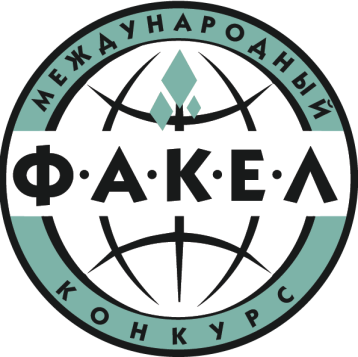 Приказ № 13-07 от 13  июля 2018 г.ПРЕСС-РЕЛИЗ МЕЖДУНАРОДНОГО КОНКУРСА «ФАКЕЛ» (МАЙ, 2018)Информируем  Вас о результатах Международного конкурса «ФАКЕЛ» (4-ая группа номинантов - май 2018 г.). Конкурс проводится под эгидой Международной славянской академии наук, образования, искусств и культуры (Западно-Сибирский филиал МСА). На конкурс  поступило около 100 материалов-номинантов из  Астраханской, Белгородской, Иркутской, Калужской, Кемеровской, Липецкой, Московской, Мурманской, Нижегородской, Новосибирской, Самарской, Томской, Тюменской областей; Алтайского, Забайкальского,  Красноярского, Приморского, Ставропольского краев; из  Республики Коми, Татарстана; Ханты-Мансийского АО-Югра,  Ямало–Ненецкого АО;           Присуждены награды: диплом лауреата – 14, серебряная медаль – 37, золотая медаль – 31. Сертификаты участия получили 3 конкурсанта. СПИСОКпобедителей   (золотых медалистов)Международного конкурса «ФАКЕЛ»(4 группа  номинантов – май 2018)ТУРЛЫБЕКОВА Г.К. (г. Караганда/Казахстан) в номинации "Основы экологической культуры" за комплект материалов «Экологическое воспитание школьников через опытно-исследовательскую деятельность» МБДОУ Детский сад № 87 (г. Барнаул) в номинации "К родному краю прикоснись" за проект "Я вырасту, детям своим расскажу, как прадеды их защищали страну!" патриотического воспитания дошкольников через ознакомление с подвигом жителей Алтайского края в годы Великой Отечественной Войны (разработчики - Таранина Н.Н., Панова Л.В., Некрасова Л.Н., Минакова Т.В., Гукова В.А., Кицаева Н.А., Погорелова Н.Д., Руппель Г.М.)ШКОТОВА Любовь Тимофеевна - МБОУ Гимназия им. Ф.К. Салманова; ШКОТОВА Лидия Александровна - МБДОУ Детский сад № 30 "Семицветик" (г. Сургут Тюменской области) за программу "Сибирское здоровье" физкультурно-оздоровительных занятий для учащихся начальной школы с методическими приложениями на основе национально-регионального компонентаКГОБУ Елизовская школа-интернат для обучающихся с ограниченными возможностями здоровья (г. Елизово Камчатского края) в номинации "Инклюзивное образование" за Программу формирования психически и физически здоровой личности с устойчивым нравственным поведением, способной к самореализации и самоопределению в социумеМБДОУ Детский сад № 24 (г. Бийск)  в номинации "Основы экологической культуры" за комплект материалов "Без экологии, друзья, нам прожить никак нельзя!", раскрывающих эффективный опыт использования инновационных подходов в формировании основ экологической культуры и природоориентированной картины мира у старших дошкольников  (авторы - С.В. Желенина, Н.П. Гергей)МБДОУ № 40 (г. Белгород) в номинации "Развивающая предметно-пространственная среда" за творческий поиск ресурсов повышения качества и гармонизации образовательного процесса и проект "Организация развивающей предметно-пространственной среды в ДОУ" (автор - Коваленко С.В.)ДТ «Октябрьский» (г. Новосибирск) за комплект материалов "Возможности, проблемы и перспективы процесса информатизации деятельности учреждения дополнительного образования" (авторы - Кайгородцев И.Л., Тарасов А.С.)Детский центр развития "Лукоморье" (г. Новосибирск)  за эффективную социально-педагогическую работу с детьми и комплексную программу "Развитие ребенка в театрально-игровом пространстве детского центра "Лукоморье" - директор - С.А. ОсипенковаДетский сад № 4 «Солнышко» (г. Прокопьевск) за внедрение эффективных практик в образовательный процесс и проект «Азбука пожарной безопасности» (авторы - Левинец И.Г., Саткина Е.А., Позднякова Е.И., Иванова А.А., Михтеева С.Н., Урюкина О.А., Грушина М.Г., Фещенко Т.Ю., Дейнеко А.С.)МАДОУ Детский сад № 260 (г. Новокузнецк) в номинации "Инклюзивное образование" за комплект учебно-методических материалов, отражающих  эффективный опыт создания безбарьерной среды в образовании (авторы - Т.П. Арапова, Л.В. Дурнева, О.Г. Кальченко, С.В. Папина, Н.В. Погонина)Детский сад № 17 (г. Глазов, Удмуртская Республика) в номинации "Методический калейдоскоп" за расширение инструментальной базы образовательного процесса  и комплект оригинальных методических материалов "Диафильмы для малышей", раскрывающих содержание, особенности и перспективы работы по созданию диафильмов в условиях ДОО (авторы - Булдакова Л.В., Крылова А.О., Кузнецова Т.Г., Яговкина Л.А.)Детский сад № 11 (г. Северск) - победитель конкурса в номинации «Инклюзивное образование" за творческий поиск ресурсов эффективного развития воспитанников и Сборник методических рекомендаций "Инклюзивный детский сад" (авторы - Е.А. Густовская, И.С. Симон, Р.А. Калдыбаева, Н.Н. Посошкова, О.С. Гусейнова, О.В. Нефедова, Н.С. Зотова, Е.С. Курникова, П.А. Афанасьева, О.С. Гуркова, И.Г. Зимулькина, Е.В. Гаврилова, И.М. Старикова, О.Е. Семенова, Парубина В.В.)Детский сад № 17 (г. Чита) за творческий поиск ресурсов совершенствования методической работы в условиях современной ДОО и комплект материалов "Организация методической службы в Детском саду № 17" (авторы-разработчики - Минзинбинова Д.Ц, Зелепукина И.А., Дашинимаева Т.Б., Сараева Т.И., Гудкова Н.Г., Алёкминская Т.С., Козулина Т.В., Гулевич Н.В.)  Детский сад № 33 (г. Новосибирск) в номинации "Основы экологической культуры" за творческий поиск эффективных ресурсов формирования у воспитанников природоориентированной картины мира и комплект оригинальных материалов, раскрывающих систему работы по экологическому воспитанию в ДОУ (авторы - Четверухина С.В., Гедрих Ю.С.)АНО ДО "Планета детства "Лада" детский сад № 188 "Степашка" (г. Тольятти) в номинации "Развивающая предметно-пространственная среда" за творческий поиск ресурсов повышения качества образования и комплект материалов "Создание условий в детском саду в соответствии с требованиями ФГОС дошкольного образования" (автор - Илларионова О.В.)Детский сад № 62 (г. Томск) в номинации "Методический калейдоскоп" за инновационный проект, раскрывающий содержание и особенности взаимодействия учителя-логопеда и воспитателя в процессе интеграции речевого и познавательного развития старших дошкольников в условиях ДОО (авторы - Алексеева Л.А., Коновалова О.В., Даровских Т.В., Матери В.В., Куц О.В.)Детский сад № 83 (г. Братск) в номинации "Социальное партнерство" за актуализацию вопросов партнерской кооперации с учреждениями социума и комплект информационно-аналитических материалов, раскрывающих показатели эффективного взаимодействия детского сада с социальными институтами (авторы-разработчики - Воронина Н.В., Григорьева Л.А.)МБДОУ № 179 (г. Красноярск) в номинации "Развивающая предметно-пространственная среда" за комплект материалов "Многомерные дидактические средства в реализации программы "Красноярская тропинка" в системе "семья – детский сад – начальная школа" (авторы: М.Г. Слезак, Т.Е. Потаенкова, Л.В. Артемьева, Л.А. Сесютченкова, А.В. Долгова - МБДОУ № 179; Красноярский государственный педагогический университет им. В.П. Астафьева - И.И. Ольгин; Институт педагогики, психологии и социологии Сибирского федерального университета - В.Л. Тюканов)Детский сад № 111 "Серебряное копытце" (г. Прокопьевск) в номинации "Перспективные подходы в образовании" за оригинальный комплект материалов "LEGO- конструирование и робототехника в ДОУ - первый шаг в приобщении дошкольников к   техническому творчеству" (авторы - Никифорова Н.В., Рубцова О.Г.)Детский сад № 120 (г. Братск)  за оригинальный комплект материалов «Социальное партнёрство дошкольного учреждения с учреждением культуры как дополнительным образовательным ресурсом позитивной социализации дошкольников в рамках проекта «Театр от А до Я» (автор - Мыльникова Т.В.)Детский сад № 252 (г. Новокузнецк) за внедрение в образовательный процесс эффективной системы работы "Криотерапия - как современная здоровьесберегающая технология в коррекционной работе с детьми с тяжелыми нарушениями речи" (авторы - Веснина Н.Ю., Козич Н.Н., Удалова Е.Г.)Детский сад № 451 «Теремок» (г. Новосибирск) за актуализацию вопросов диагностики индивидуальных достижений воспитанников в условиях ДОО и проект «Создание системы мониторинга индивидуального развития ребенка» (научный консультант - Оберемок С.М.; авторы - Пугачева Л.Н., Вернер Э.В.)Детский сад № 488 (г. Новосибирск) за творческий поиск эффективных ресурсов развития детей и оригинальную программу "Экологическая тропа: Мы познаем мир" природосообразного воспитания дошкольников (научный руководитель - З.В. Брадовская,  к.п.н., доцент зав. кафедрой ПиМНО ИД ФГБУ ВПО "НГПУ"; авторы - А.А. Стебайло, И.А. Пупатенко,  О.В. Любич - ДС № 488) ВАРРО Светлана Олеговна - МАОУ "Образовательный центр - Гимназия № 6 "Горностай" дошкольное отделение "Березка" (г. Новосибирск) за  рабочую программу в логопедической группе для дошкольников 5-7 лет с ОНР, отражающую поиск эффективности и гармонизации коррекционно-развивающей работы с детьмиСПИСОКлауреатов (серебряных медалистов)Международного конкурса «ФАКЕЛ»(4 группа  номинантов – май 2018)МБДОУ Детский сад № 203 "Соловушка" (г. Барнаул) в номинации "К родному краю прикоснись" за проект "Нравственно-патриотическое воспитание через любовь к родному краю" (авторы - Попова Е.В., Шимкова А.П., Степанова Н.И., Бунина О.Ю., Бобрышева М.С., Ионова Т.А., Останина И.Н., Михалец Н.В., Ильченко Л.В., Григорьева Т.Е., Темникова Т.В.)ГААК Антонина Дмитриевна - Железинская ОСШ № 2 (п. Железинка Павлодарской области, Республика Казахстан) в номинации "Методический калейдоскоп" за комплекс методических материалов для учащихся начальных классовКАНДАУРОВА Ирина Альнордовна - МБОУ Средняя общеобразовательная школа № 168 с углубленным изучением предметов художественно-эстетического цикла (г. Новосибирск)   в номинации "Перспективные подходы в образовании" за комплект материалов "Современная структура урока в рамках ФГОС" Детский сад № 8 «Яблонька» (г. Серпухов) в номинации «Социальное партнерство» за творческий поиск эффективных ресурсов партнерской кооперации педагогического коллектива с родительской общественностью и Программу  вовлечения родителей в образовательный процесс при  помощи  инфрмационно-коммуникационных технологий (автор - Арсеньева М.С.)Сударикова М.Г.,  Седачева Т.И., Рязанова М.А. - Детский сад № 10 "Аленький цветочек" (г. Прокопьевск) в номинации "Перспективные подходы в образовании" за разработку технологического инструментария выставочной деятельности в условиях ДОО как  инновационной  формы развития дошкольного образования  МАДОУ Детский сад № 6 "Колокольчик" (г. Прокопьевск) в номинации "Основы  безопасности  жизнедеятельности" за комплект материалов - проект "От  поиска знаний  к правилам  жизни" обучения старших дошкольников правилам безопасного поведения на дороге с помощью квест-технологии (авторы-разработчики - Обломова Н.В., Иванова В.С., Абрамова О.А., Юлдашева Р.Р., Демидова И.И., Калашникова В.А., Яворовская Ю.Б., Бобрышева И.В.)ГОЛОЩАПОВА Вера Ивановна - МАДОУ Детский сад № 38 (пос. Кубанский Краснодарского края) в номинации «К родному краю прикоснись»   за проект «Мы – кубанцы», отражающий эффективную практику воспитания у детей любви к родному краю, гордости за славные дела и свершения земляковДетский сад № 79 (г. Томск)   в номинации «Перспективные подходы в образовании» за внедрение эффективных практик в условиях ДОО и Индивидуальную образовательную программу тьютора «Тьюторская деятельность как форма методической поддержки педагогов в условиях реализации ФГОС» (автор - Ситдикова И.А.)Детский сад № 81 «Лесная полянка» (г. Прокопьевск)   в номинации «Познавательное развитие» за актуализацию проблемы поиска эффективных средств развития логического мышления детей и проект «Познаем, исследуем, творим» (авторы-разработчики - Горнинг С.В., Кадыкова Л.В., Лактионова С.А., Свирко Н.А.) Гимназия (английская) г. Магадана за авторскую программу факультативного курса «С чего начинается Родина» для учащихся 1-4 классов (автор - С.Н. Кузнецова)Детский сад № 97 «Сказка» (г. Новосибирск) за внедрение эффективных практик в условиях ДОО и  программу дополнительного образования «Грамотейка» (авторы-разработчики -  Круппа Е.Н., Рябоконь З.И., Филяберт И.В.)Детский сад № 97 «Сказка» (г. Новосибирск)   в номинации «Развивающая игра» за комплект материалов Шахматного клуба «Белая Ладья» - вариативная часть ООП ДС «Сказка» (авторы - Янголь Л.В., Глазырина Е.А.; консультанты - Феоктистова Е.Е.; Феоктистов Степан, Феоктистов Семен - ученики СОШ № 141)Детский сад № 101 «Березка» (г. Прокопьевск)   в номинации «Основы безопасности жизнедеятельности» за методическое пособие «Остров безопасности» (авторы -  Гиенко О.В., Егорова Н.А., Москвина И.А., Толщинова Н.П., Атучина Е.А., Ярцева Ю.Н., Зяблицкая И.Н., Сидорова И.С., Корнеева Н.К., Щетинина Я.А.)Детский сад № 120 (г. Братск)  в номинации «Физическое развитие» за внедрение эффективных спортивно-оздоровительных практик в условиях ДОО и проект «Мы – будущие Олимпийцы!» (авторы  - Ярославцева Е.С., Елохова Е.С., Зубчевская Е.И.)МОИСЕЕВА Ольга Юрьевна, ЧЕБОКСАРОВА Елена Вячеславовна - МБОУ СОШ № 55 (г. Кемерово) за творческий подход в организации патриотического воспитания подрастающего поколения на основе работы разновозрастного отряда "Юные патриоты Кузбасса"Детский сад № 206 (г. Новокузнецк) за внедрение эффективных практик формирования основ патриотизма гражданского становления старших дошкольников  и проект "Родинки" (авторы-разработчики - Варлакова Н.Н., Пеккер И.П., Курочкина Е.В., Лущеева Е.В.)Детский сад № 429 «Теремок» (г. Новосибирск) в номинации «Развивающая игра» за творческое использование потенциала игровой деятельности в образовательном процессе и комплект материалов «Использование  специальных развивающих, обучающих,  дидактических игровых пособий для детей с нарушениями зрения» (авторы - Гаращук Т.А., Никитенко О.В.)ДЕМИДОВА Галина Юрьевна - МДОУ Детский "Вишенка"                (г. Бронницы Московской области) за оригинальное эссе о профессии "Моя педагогическая философия", характеризующее педагогическое кредо автораДетский сад «Княженика» ООО «Газпром добыча Уренгой» (г. Новый Уренгой ЯНАО) в номинации "Методический калейдоскоп" за внедрение продуктивных практик в образовательный процесс и пособие для педагогов «Целевые беседы  с детьми дошкольного возраста по экологическому баннеру «Природа - наш дом» (авторы - Шумилова Н.Н., Глущенко В.В.,  Ищик А.В.,   Баландина Т.А., Прохорова С.Б., Дунаева А.В., Чечет Н.В.)Детский сад «Колобок» ООО «Газпром добыча Уренгой» (г. Новый Уренгой ЯНАО) в номинации «Перспективные подходы в образовании» за Рабочую программу  дополнительного образования по формированию трудовых навыков на основе гендерного подхода у детей старшего дошкольного возраста «Мастерская чудес» (авторы-разработчики - Мандыч Л.А., Ерошкина Н.А., Белоус А.Ю., Миннигалеева С.М.)МАДОУ «Колокольчик» (г. Когалым ХМАО-Югра)  в номинации «Одаренные дети»   за внедрение эффективных практик в образовательный процесс и программу «Юные Эйнштейны» по развитию познавательной активности воспитанников средствами экспериментирования  (автор-разработчик - Черненко М.А.)Е.И. БАКУЛИНА, ЛГ. ЖЕРЛИЦЫНА, И.В. СЕВАСТЬЯНОВА - Детский сад «Росинка» ООО "Газпром добыча Уренгой (г. Новый Уренгой ЯНАО) в номинации "Этнопедагогика" за Авторскую региональную программу для детей старшего дошкольного возраста «Мой далекий и родной Ямал» Е.И. БАКУЛИНА, С.Л. АНТРОПОВА, В.Л. ВОРОНЦОВА - Детский сад «Росинка» ООО "Газпром добыча Уренгой (г. Новый Уренгой ЯНАО) в номинации "Этнопедагогика" за Авторскую программу по нравственно-патриотическому воспитанию «Росинка русская душой»Е.И. БАКУЛИНА, Т.Н. ТАТАРЕНКО - Детский сад "Росинка"ООО "Газпром добыча Уренгой (г. Новый Уренгой ЯНАО) в номинации "Миссия управления" за Семинар-практикум с элементами деловой игры: "Введение профессионального стандарта как импульс к профессиональному развитию педагога"МДОУ Детский сад "Солнышко" (г. Новый Уренгой ЯНАО)   в номинации "Социальное партнерство" за комплект материалов "Социальное  проектирование как средство взаимодействия педагогов, родителей и детей в условиях дошкольного образовательного учреждения" (автор - Ахмерова Л.С.)МКДОУ Детский сад №54 (г. Новосибирск) за творческий поиск эффективных ресурсов развития детей с задержкой психического развития и программу коррекционно-развивающей работы в условиях интерактивной среды темной сенсорной комнаты соответствии с ФГОС ДО (автор – В.М. Матюх) Детский сад "Родничок" ООО "Газпром добыча Уренгой" (г. Новый Уренгой ЯНАО) в номинации "Методический калейдоскоп" за  кейс-материал "Активация познавательно-речевой деятельности дошкольника в условиях ДОУ" (авторы - Арабаджиева Ю.Н., Бережная Н.В., Деркач И.Г., Рябцева Н.А., Сенченко Н.И., Усова Е.Б., Яковенко И.В.)Главный эксперт всероссийских и международных конкурсов и выставок  под эгидой МСАпроф. Б.П. Черник